Publicado en Madrid el 15/11/2018 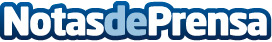 E, M o B learning: tres tipos de formación 4.0 analizados por IMF Business SchoolElectronic Learning, Mobile Learning y Blended Learning son las tres modalidades de formación online más comunes. En España hay 228.500 alumnos matriculados en estudios de educación superior, grado y posgrado sin acudir a la universidadDatos de contacto:RedacciónNota de prensa publicada en: https://www.notasdeprensa.es/e-m-o-b-learning-tres-tipos-de-formacion-4-0_1 Categorias: Nacional Emprendedores E-Commerce Universidades http://www.notasdeprensa.es